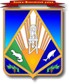 МУНИЦИПАЛЬНОЕ ОБРАЗОВАНИЕХАНТЫ-МАНСИЙСКИЙ РАЙОНХанты-Мансийский автономный округ – ЮграАДМИНИСТРАЦИЯ ХАНТЫ-МАНСИЙСКОГО РАЙОНАР А С П О Р Я Ж Е Н И Еот 04.05.2012                                    		                                                №530-рг. Ханты-МансийскОб  утверждении сетиобразовательных учрежденийХанты-Мансийского  района  на 2012-13 учебный  годНа основании статей 8, 9, 18, 31 Закона Российской Федерации                   от 10.07.1992 № 3266-1 "Об образовании", в целях  повышения качества образования, упорядочения структуры и организации деятельности учреждений образования Ханты-Мансийского  района:1. Утвердить  сеть  муниципальных  образовательных  учреждений Ханты-Мансийского района на 2012-13 учебный год согласно  приложению.2. Опубликовать настоящее распоряжение в газете  «Наш район»  и  разместить на официальном веб-сайте органов местного самоуправления Ханты-Мансийского района в сети Интернет.3. Контроль за выполнением распоряжения возложить на заместителя главы администрации района по социальным вопросам Е.В.Касьянову.Глава администрации Ханты-Мансийского района						          В.Г.УсмановПриложение  к  распоряжению  администрации Ханты-Мансийского района от 04.05.2012   № 530-рСеть муниципальных  образовательных учрежденийХанты-Мансийского района на 2012-13 учебный  год№ п/пНаименование  образовательного учреждения1.Средние  общеобразовательные  школы1.1.Муниципальное бюджетное общеобразовательное учреждение Ханты-Мансийского района «Средняя общеобразовательная школа  п. Луговской»1.2.Муниципальное бюджетное общеобразовательное учреждение Ханты-Мансийского района «Средняя общеобразовательная школа  п. Горноправдинск»1.3.Муниципальное казенное общеобразовательное учреждение Ханты-Мансийского района «Средняя общеобразовательная школа имени В.Г. Подпругина с. Троица»1.4.Муниципальное  казенное общеобразовательное учреждение Ханты-Мансийского района «Средняя общеобразовательная школа  с. Елизарово»1.5.Муниципальное казенное общеобразовательное учреждение Ханты-Мансийского района «Средняя общеобразовательная школа имени А.С. Макшанцева п. Кедровый»1.6.Муниципальное казенное общеобразовательное учреждение Ханты-Мансийского района«Средняя общеобразовательная школа п. Красноленинский»1.7.Муниципальное казенное общеобразовательное учреждение Ханты-Мансийского района «Средняя общеобразовательная школа с. Батово»1.8.Муниципальное казенное общеобразовательное учреждение Ханты-Мансийского района «Средняя общеобразовательная школа                п. Кирпичный»1.9.Муниципальное казенное общеобразовательное учреждение Ханты-Мансийского района  «Средняя общеобразовательная школа с. Кышик»1.10.Муниципальное казенное общеобразовательное учреждение Ханты-Мансийского района «Средняя общеобразовательная школа д. Согом»1.11.Муниципальное казенное общеобразовательное учреждение Ханты-Мансийского района  «Средняя общеобразовательная школа п. Бобровский»1.12.Муниципальное казенное общеобразовательное учреждение Ханты-Мансийского района  «Средняя общеобразовательная школа п. Сибирский»1.13.Муниципальное казенное общеобразовательное учреждение Ханты-Мансийского района «Средняя общеобразовательная школа с. Нялинское»1.14.Муниципальное казенное  общеобразовательное учреждение Ханты-Мансийского района «Средняя общеобразовательная школа с. Селиярово»1.15.Муниципальное казенное общеобразовательное учреждение Ханты-Мансийского района «Средняя общеобразовательная школа п. Выкатной»1.16.Муниципальное казенное общеобразовательное учреждение Ханты-Мансийского района «Средняя общеобразовательная школа д. Шапша»1.17.Муниципальное казенное общеобразовательное учреждение Ханты-Мансийского района  «Средняя общеобразовательная школа с. Цингалы»1.18.Муниципальное казенное общеобразовательное учреждение Ханты-Мансийского района «Общеобразовательная школа-интернат среднего (полного) общего образования п. Горноправдинск»2.Основные  общеобразовательные  школы2.1.Муниципальное казенное общеобразовательное учреждение Ханты-Мансийского района «Основная общеобразовательная школа                 д. Ягурьях»2.2.Муниципальное казенное общеобразовательное учреждение Ханты-Мансийского района «Основная общеобразовательная школа                п. Пырьях»2.3.Муниципальное казенное общеобразовательное учреждение Ханты-Мансийского района «Основная общеобразовательная школа                  с. Тюли»2.4.Муниципальное казенное общеобразовательное учреждение Ханты-Мансийского района «Основная общеобразовательная школа имени братьев Петровых  с. Реполово»2.5.Муниципальное казенное общеобразовательное учреждение Ханты-Мансийского района «Основная общеобразовательная школа                 д. Белогорье»3.Начальные  общеобразовательные  школы3.1.Муниципальное бюджетное общеобразовательное учреждение Ханты-Мансийского района  «Начальная общеобразовательная школа п. Горноправдинск»4.Начальные  школы – детские сады4.1.Муниципальное казенное образовательное учреждение для детей дошкольного и младшего школьного возраста Ханты-Мансийского района «Начальная школа -детский сад п. Кирпичный»4.2.Муниципальное казенное образовательное учреждение для детей дошкольного и младшего школьного возраста Ханты-Мансийского района «Начальная школа -детский сад с. Елизарово»5.Дошкольные образовательные  учреждения5.1.Муниципальное казенное дошкольное образовательное учреждение Ханты-Мансийского района «Детский сад «Елочка» п. Бобровский»5.2.Муниципальное казенное дошкольное образовательное учреждение Ханты-Мансийского района «Детский сад «Белочка» с. Батово»5.3.Муниципальное казенное дошкольное образовательное учреждение Ханты-Мансийского района «Детский сад «Мишутка» д. Белогорье»5.4.Муниципальное казенное дошкольное образовательное учреждение Ханты-Мансийского района «Детский сад «Родничок» п. Выкатной»5.5.Муниципальное казенное дошкольное образовательное учреждение Ханты-Мансийского района «Детский сад «Сказка» п. Горноправдинск»5.6.Муниципальное казенное дошкольное образовательное учреждение Ханты-Мансийского района «Детский сад «Березка» п. Горноправдинск»5.7.Муниципальное казенное дошкольное образовательное учреждение Ханты-Мансийского района «Детский сад «Ягодка» с. Кышик»5.8.Муниципальное казенное дошкольное образовательное учреждение Ханты-Мансийского района «Детский сад «Солнышко»                 п. Кедровый»5.9.Муниципальное казенное дошкольное образовательное учреждение Ханты-Мансийского района «Детский сад «Голубок» п. Луговской»5.10.Муниципальное казенное дошкольное образовательное учреждение Ханты-Мансийского района «Детский сад «Брусничка» д. Согом»5.11.Муниципальное казенное дошкольное образовательное учреждение Ханты-Мансийского района «Детский сад «Чебурашка» с. Тюли»5.12.Муниципальное казенное дошкольное образовательное учреждение Ханты-Мансийского района «Детский сад «Росинка» с. Троица»5.13.Муниципальное казенное дошкольное образовательное учреждение Ханты-Мансийского района «Детский сад «Лучик» п. Урманный»5.14.Муниципальное казенное дошкольное образовательное учреждение Ханты-Мансийского района «Детский сад «Светлячок» д. Шапша»5.15.Муниципальное казенное дошкольное образовательное учреждение Ханты-Мансийского района «Детский сад «Улыбка» д. Ярки»5.16.Муниципальное казенное дошкольное образовательное учреждение Ханты-Мансийского района «Детский сад «Колобок» п. Пырьях»6.Центры дополнительного  образования6.1.Муниципальное казенное образовательное учреждение допол-нительного образования детей Ханты-Мансийского района «Центр детский (подростковый) п. Луговской»7.Филиалы  средних общеобразовательных школ7.1.Филиал муниципального казенного общеобразовательного учреждения Ханты-Мансийского района  «Средняя общеобразовательная школа д. Шапша» в  с. Зенково